         от 14 сентября 2021  года № 104О признании утратившими силу отдельных решений Сорочинского городского Совета,  Совета депутатов муниципального образования Сорочинский городской округ Оренбургской областиНа основании Федерального закона от 06.10.2003 № 131-ФЗ «Об общих принципах организации местного самоуправления в Российской Федерации», руководствуясь статьей 27 Устава муниципального образования Сорочинский городской округ Оренбургской области, Совет депутатов муниципального образования Сорочинский городской округ Оренбургской области РЕШИЛ: Признать утратившими силу:Решение Совета Сорочинского городского Совета от 28.02.2017 № 246 «Об утверждении Положения о муниципальном контроле за обеспечением сохранности автомобильных дорог местного значения муниципального образования Сорочинский городской округ Оренбургской области»;Решение Сорочинского городского Совета от 24.03.2017 № 260 «О внесении изменений в решение Сорочинского городского Совета от 28 февраля 2017 года № 246 «Об утверждении Положения о муниципальном контроле за обеспечением сохранности автомобильных дорог местного значения муниципального образования Сорочинский городской округ Оренбургской области»»;Решение Совета депутатов от депутатов муниципального образования Сорочинский городской округ Оренбургской области 30.10.2018 № 440 «О внесении изменений в решение Сорочинского городского Совета от 28.02.2017 № 246 «Об утверждении Положения о муниципальном контроле за обеспечением сохранности автомобильных дорог местного значения муниципального образования Сорочинский городской округ Оренбургской области»» (с учетом изменений от 24.03.2017 № 260);Решение Совета депутатов муниципального образования Сорочинский городской округ Оренбургской области от 19.12.2019 № 547 «О внесении изменений в решение Сорочинского городского Совета от 28.02.2017 № 246 «Об утверждении Положения о муниципальном контроле за обеспечением сохранности автомобильных дорог местного значения муниципального образования Сорочинский городской округ Оренбургской области»» (с учетом изменений от 24.03.2017 № 260, от 30.10.2018 № 440);Решение Совета депутатов депутатов муниципального образования Сорочинский городской округ Оренбургской области от 27.09.2017 № 338 «Об утверждении Порядка организации  и осуществления муниципального контроля  в области торговой деятельности на территории муниципального образования Сорочинский  городской  округ Оренбургской области»;Решение Совета депутатов депутатов муниципального образования Сорочинский городской округ Оренбургской области от 06.07.2018 № 405 «О внесение изменений в решение Совета депутатов муниципального образования Сорочинский городской округ Оренбургской области от 27 сентября 2017 года № 338 «Об утверждении Порядка организации  и осуществления  муниципального контроля в области торговой деятельности на территории муниципального образования Сорочинский городской  округ Оренбургской области»»;Решение Совета депутатов депутатов муниципального образования Сорочинский городской округ Оренбургской области от 30.10.2018 № 433 «О внесение изменений в решение Совета депутатов муниципального образования Сорочинский городской округ Оренбургской области от 27 сентября 2017 года № 338 «Об утверждении Порядка организации и осуществления муниципального контроля в области торговой деятельности на территории муниципального образования Сорочинский городской округ Оренбургской области»» (с учетом изменений от 06.07.2018 № 405).Установить, что настоящее решение вступает в силу после его официального опубликования в Информационном бюллетене «Сорочинск официальный».3. Контроль за исполнением настоящего решения возложить на постоянную депутатскую комиссию по правовым вопросам и территориальному общественному самоуправлению.Председатель Совета депутатов муниципального образования Сорочинский городской округ Оренбургской области                                      С.В. ФильченкоГлава муниципального образованияСорочинский городской округ                                                                            Т.П. Мелентьева 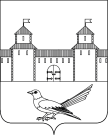 СОВЕТ ДЕПУТАТОВМУНИЦИПАЛЬНОГО ОБРАЗОВАНИЯСОРОЧИНСКИЙ ГОРОДСКОЙ ОКРУГОРЕНБУРГСКОЙ ОБЛАСТИ(IX СЕССИЯ ШЕСТОГО СОЗЫВА)РЕШЕНИЕ